NELSON HIGHLAND DANCING ORGANISATION INC.NELSON HIGHLAND DANCING ORGANISATION INC.NELSON HIGHLAND DANCING ORGANISATION INC.NELSON HIGHLAND DANCING ORGANISATION INC.NELSON HIGHLAND DANCING ORGANISATION INC.NELSON HIGHLAND DANCING ORGANISATION INC.NELSON HIGHLAND DANCING ORGANISATION INC.NELSON HIGHLAND DANCING ORGANISATION INC.NELSON HIGHLAND DANCING ORGANISATION INC.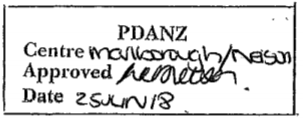 COMPETITION SOCIETY DAY Sunday 05 August 2018, commencing 9.30amCOMPETITION SOCIETY DAY Sunday 05 August 2018, commencing 9.30amCOMPETITION SOCIETY DAY Sunday 05 August 2018, commencing 9.30amCOMPETITION SOCIETY DAY Sunday 05 August 2018, commencing 9.30amCOMPETITION SOCIETY DAY Sunday 05 August 2018, commencing 9.30amCOMPETITION SOCIETY DAY Sunday 05 August 2018, commencing 9.30amCOMPETITION SOCIETY DAY Sunday 05 August 2018, commencing 9.30amCOMPETITION SOCIETY DAY Sunday 05 August 2018, commencing 9.30amCOMPETITION SOCIETY DAY Sunday 05 August 2018, commencing 9.30amVenue: Town Hall, Cambridge Street, Richmond, NelsonVenue: Town Hall, Cambridge Street, Richmond, NelsonVenue: Town Hall, Cambridge Street, Richmond, NelsonVenue: Town Hall, Cambridge Street, Richmond, NelsonVenue: Town Hall, Cambridge Street, Richmond, NelsonVenue: Town Hall, Cambridge Street, Richmond, NelsonVenue: Town Hall, Cambridge Street, Richmond, NelsonVenue: Town Hall, Cambridge Street, Richmond, NelsonVenue: Town Hall, Cambridge Street, Richmond, NelsonAdjudicator: Jamie-Lee Tuuta (Christchurch)Adjudicator: Jamie-Lee Tuuta (Christchurch)Adjudicator: Jamie-Lee Tuuta (Christchurch)Adjudicator: Jamie-Lee Tuuta (Christchurch)Adjudicator: Jamie-Lee Tuuta (Christchurch)Adjudicator: Jamie-Lee Tuuta (Christchurch)Adjudicator: Jamie-Lee Tuuta (Christchurch)Adjudicator: Jamie-Lee Tuuta (Christchurch)Adjudicator: Jamie-Lee Tuuta (Christchurch) NAME:              NAME:              NAME:              NAME:              NAME:              NAME:              NAME:             P&D REGN. NO:            P&D REGN. NO:            P&D REGN. NO:            P&D REGN. NO:            ADDRESS:         ADDRESS:         ADDRESS:         ADDRESS:         ADDRESS:         ADDRESS:         ADDRESS:         DATE OF BIRTH:            DATE OF BIRTH:            DATE OF BIRTH:            DATE OF BIRTH:            PHONE NUMBER:         PHONE NUMBER:         PHONE NUMBER:         PHONE NUMBER:         TEACHER:                       TEACHER:                       TEACHER:                       TEACHER:                       EMAIL:      EMAIL:      EMAIL:      EMAIL:      EMAIL:      EMAIL:      EMAIL:      Class
No.DanceDanceDanceEntry 
FeeAmount PaidAmount Paid1Novice Highland Fling U/14Novice Highland Fling U/14Novice Highland Fling U/143.50Class 1:Claire Webb School of Dance CupClaire Webb School of Dance CupClaire Webb School of Dance CupUNDER 8 YEARS UNDER 8 YEARS UNDER 8 YEARS UNDER 8 YEARS Classes 2-5:2NHDO MERIT Highland Fling**NHDO MERIT Highland Fling**NHDO MERIT Highland Fling**4.00Most points under 8:Eleanor Patterson CupEleanor Patterson CupEleanor Patterson Cup3Sword Dance**Sword Dance**Sword Dance**3.50Runner up under 8:Murray Leitch Challenge Cup Murray Leitch Challenge Cup Murray Leitch Challenge Cup 4Irish Jig**Irish Jig**Irish Jig**3.50Most points local under 8:Raye Leitch CupRaye Leitch CupRaye Leitch Cup5Sailors HornpipeSailors HornpipeSailors Hornpipe3.50Class 2:  Highland Fling under 8:Jane Wilson CupJane Wilson CupJane Wilson CupUNDER 10 YEARSUNDER 10 YEARSUNDER 10 YEARSUNDER 10 YEARSClasses 6-96Highland Fling**Highland Fling**Highland Fling**3.50Most points under 10:A J MacKenzie CupA J MacKenzie CupA J MacKenzie Cup7NHDO MERIT Sword DanceNHDO MERIT Sword DanceNHDO MERIT Sword Dance4.00Runner up under 10:Judith Kennedy CupJudith Kennedy CupJudith Kennedy Cup8Irish Jig**Irish Jig**Irish Jig**3.50Most points local under 10:Murray Leitch CupMurray Leitch CupMurray Leitch Cup9Sailors Hornpipe**Sailors Hornpipe**Sailors Hornpipe**3.50Class 9:  Sailors Hornpipe under 10:Gussey Challenge CupGussey Challenge CupGussey Challenge CupUNDER 12 YEARSUNDER 12 YEARSUNDER 12 YEARSUNDER 12 YEARSClasses 10-13:10Highland Fling**Highland Fling**Highland Fling**3.50Most points under 12:Johnson CupJohnson CupJohnson Cup11Sword Dance**Sword Dance**Sword Dance**3.50Runner up under 12:Eleanor Patterson CupEleanor Patterson CupEleanor Patterson Cup12Irish Jig**Irish Jig**Irish Jig**3.50Most points local under 12:Murray Leitch CupMurray Leitch CupMurray Leitch Cup13NHDO MERIT Sailors HornpipeNHDO MERIT Sailors HornpipeNHDO MERIT Sailors Hornpipe4.00Class 10: Highland Fling under 12:Marilyn McDonald CupMarilyn McDonald CupMarilyn McDonald CupUNDER 14 YEARSUNDER 14 YEARSUNDER 14 YEARSUNDER 14 YEARSUNDER 14 YEARSUNDER 14 YEARSUNDER 14 YEARSClasses 14-17:14Seann Truibhas **Seann Truibhas **Seann Truibhas **3.50Most points under 14:Orma Smith CupOrma Smith CupOrma Smith Cup15NHDO MERIT Highland Reel (sub Highland Fling)NHDO MERIT Highland Reel (sub Highland Fling)NHDO MERIT Highland Reel (sub Highland Fling)4.00Runner up under 14:Cherie Dyce CupCherie Dyce CupCherie Dyce Cup15NHDO MERIT Highland Reel (sub Highland Fling)NHDO MERIT Highland Reel (sub Highland Fling)NHDO MERIT Highland Reel (sub Highland Fling)4.00Most points local under 14:Raye Leitch CupRaye Leitch CupRaye Leitch Cup16Sword Dance**Sword Dance**Sword Dance**3.50Class 14: Seann Truibhas  under 14:NHDO Challenge CupNHDO Challenge CupNHDO Challenge Cup17Sailors Hornpipe**Sailors Hornpipe**Sailors Hornpipe**3.50Class 15: Highland Reel under 14:Cherie Dyce CupCherie Dyce CupCherie Dyce CupUNDER 16 YEARSUNDER 16 YEARSUNDER 16 YEARSUNDER 16 YEARSUNDER 16 YEARSUNDER 16 YEARSUNDER 16 YEARS18NHDO Merit Irish Jig STNHDO Merit Irish Jig STNHDO Merit Irish Jig ST4.00Class 18:  Irish Jig under 16:Sinclair Challenge CupSinclair Challenge CupSinclair Challenge CupOPENOPENOPENOPENOPENOPENOPENClasses 19-23:19Highland Fling**Highland Fling**Highland Fling**3.50Most points open:Etta Banks Challenge CupEtta Banks Challenge CupEtta Banks Challenge Cup20NHDO MERIT Sword Dance**NHDO MERIT Sword Dance**NHDO MERIT Sword Dance**4.00Runner up open:Tanner Challenge CupTanner Challenge CupTanner Challenge Cup21Highland Reel (sub Seann Truibhas)Highland Reel (sub Seann Truibhas)Highland Reel (sub Seann Truibhas)3.50Most points local open:Raye Leitch CupRaye Leitch CupRaye Leitch Cup22Irish Jig DT**Irish Jig DT**Irish Jig DT**3.50Classes 19: Highland Fling open:Barbara Moorhead TrayBarbara Moorhead TrayBarbara Moorhead Tray23NHDO MERIT Irish HornpipeNHDO MERIT Irish HornpipeNHDO MERIT Irish Hornpipe4.00Class 21:  Highland Reel open:CNHPB CupCNHPB CupCNHPB CupRESTRICTED UNDER 14 YEARS (competitors who have not won more than two most points trophies in past 12 months)RESTRICTED UNDER 14 YEARS (competitors who have not won more than two most points trophies in past 12 months)RESTRICTED UNDER 14 YEARS (competitors who have not won more than two most points trophies in past 12 months)RESTRICTED UNDER 14 YEARS (competitors who have not won more than two most points trophies in past 12 months)RESTRICTED UNDER 14 YEARS (competitors who have not won more than two most points trophies in past 12 months)RESTRICTED UNDER 14 YEARS (competitors who have not won more than two most points trophies in past 12 months)RESTRICTED UNDER 14 YEARS (competitors who have not won more than two most points trophies in past 12 months)Classes 24-26:RESTRICTED UNDER 14 YEARS (competitors who have not won more than two most points trophies in past 12 months)RESTRICTED UNDER 14 YEARS (competitors who have not won more than two most points trophies in past 12 months)RESTRICTED UNDER 14 YEARS (competitors who have not won more than two most points trophies in past 12 months)RESTRICTED UNDER 14 YEARS (competitors who have not won more than two most points trophies in past 12 months)RESTRICTED UNDER 14 YEARS (competitors who have not won more than two most points trophies in past 12 months)RESTRICTED UNDER 14 YEARS (competitors who have not won more than two most points trophies in past 12 months)RESTRICTED UNDER 14 YEARS (competitors who have not won more than two most points trophies in past 12 months)Most points restricted U14:Takaka Drama Challenge CupTakaka Drama Challenge CupTakaka Drama Challenge Cup24Highland FlingHighland FlingHighland Fling3.50Runner up restricted U14:Douthett CupDouthett CupDouthett Cup25Sword DanceSword DanceSword Dance3.50Class 28: Consolation Irish JigCeltic Gathering CupCeltic Gathering CupCeltic Gathering Cup26Irish JigIrish JigIrish Jig3.50Additional Trophies:SPECIAL EVENTSSPECIAL EVENTSSPECIAL EVENTSSPECIAL EVENTSSPECIAL EVENTSSPECIAL EVENTSSPECIAL EVENTSMurray Leitch Shield most points in age group (classes **)Murray Leitch Shield most points in age group (classes **)Murray Leitch Shield most points in age group (classes **)Murray Leitch Shield most points in age group (classes **)27Double Sword Under 14Double Sword Under 14Double Sword Under 143.50Lesley Mitchell Cup  most points local in age group (classes **)Lesley Mitchell Cup  most points local in age group (classes **)Lesley Mitchell Cup  most points local in age group (classes **)Lesley Mitchell Cup  most points local in age group (classes **)Partners Name:  Partners Name:  Takaka Scottish Cup male competitor gaining most pointsTakaka Scottish Cup male competitor gaining most pointsTakaka Scottish Cup male competitor gaining most pointsTakaka Scottish Cup male competitor gaining most points28Consolation Irish Jig Under 14Consolation Irish Jig Under 14Consolation Irish Jig Under 143.50Jocelyn Miller Challenge Cup most promising unplaced localJocelyn Miller Challenge Cup most promising unplaced localJocelyn Miller Challenge Cup most promising unplaced localJocelyn Miller Challenge Cup most promising unplaced local(For competitors who have not gained a 1st, 2nd or 3rd placing(For competitors who have not gained a 1st, 2nd or 3rd placing(For competitors who have not gained a 1st, 2nd or 3rd placing(For competitors who have not gained a 1st, 2nd or 3rd placing(For competitors who have not gained a 1st, 2nd or 3rd placing(For competitors who have not gained a 1st, 2nd or 3rd placing(For competitors who have not gained a 1st, 2nd or 3rd placingWadsworth & Dick Cup most points over two indoor competitions (Classes**)Wadsworth & Dick Cup most points over two indoor competitions (Classes**)Wadsworth & Dick Cup most points over two indoor competitions (Classes**)Wadsworth & Dick Cup most points over two indoor competitions (Classes**)in any dance on the day (Entries taken on the day)in any dance on the day (Entries taken on the day)in any dance on the day (Entries taken on the day)in any dance on the day (Entries taken on the day)in any dance on the day (Entries taken on the day)in any dance on the day (Entries taken on the day)in any dance on the day (Entries taken on the day)Wadsworth & Dick Cup most points local competitor over one year (Classes**)Wadsworth & Dick Cup most points local competitor over one year (Classes**)Wadsworth & Dick Cup most points local competitor over one year (Classes**)Wadsworth & Dick Cup most points local competitor over one year (Classes**)Entry Fee Sub TotalEntry Fee Sub TotalEntry Fee Sub Total$Payment type       Payment type       Payment type       Payment type       Administration FeeAdministration FeeAdministration Fee$5.005.00ENTRIES CLOSE 20 July 2018.  No refunds after this date.  ENTRIES CLOSE 20 July 2018.  No refunds after this date.  ENTRIES CLOSE 20 July 2018.  No refunds after this date.  ENTRIES CLOSE 20 July 2018.  No refunds after this date.  Total PayableTotal PayableTotal Payable$Late entries double fees.Late entries double fees.Late entries double fees.Late entries double fees.For internet banking our account number is:  020704-0141653-000  NOTE NEW ACOUNT NUMBER  Please include competitors name and SCOTSCO as referenceFor internet banking our account number is:  020704-0141653-000  NOTE NEW ACOUNT NUMBER  Please include competitors name and SCOTSCO as referenceFor internet banking our account number is:  020704-0141653-000  NOTE NEW ACOUNT NUMBER  Please include competitors name and SCOTSCO as referenceFor internet banking our account number is:  020704-0141653-000  NOTE NEW ACOUNT NUMBER  Please include competitors name and SCOTSCO as referenceFor internet banking our account number is:  020704-0141653-000  NOTE NEW ACOUNT NUMBER  Please include competitors name and SCOTSCO as referenceFor internet banking our account number is:  020704-0141653-000  NOTE NEW ACOUNT NUMBER  Please include competitors name and SCOTSCO as referenceFor internet banking our account number is:  020704-0141653-000  NOTE NEW ACOUNT NUMBER  Please include competitors name and SCOTSCO as referenceFor internet banking our account number is:  020704-0141653-000  NOTE NEW ACOUNT NUMBER  Please include competitors name and SCOTSCO as referenceFor internet banking our account number is:  020704-0141653-000  NOTE NEW ACOUNT NUMBER  Please include competitors name and SCOTSCO as referenceFor internet banking our account number is:  020704-0141653-000  NOTE NEW ACOUNT NUMBER  Please include competitors name and SCOTSCO as referenceFor internet banking our account number is:  020704-0141653-000  NOTE NEW ACOUNT NUMBER  Please include competitors name and SCOTSCO as referencePOST ENTRIES TO:  Sue Palmer, Competition Secretary, 13 Lynwood Terrace, Bishopdale, Nelson 7010.  P. 027 838 5497  OR complete electronically and email to:  nelsonhighlanddancing@gmail.com    Please made cheques payable to:  Nelson Highland Dancing OrganisationPOST ENTRIES TO:  Sue Palmer, Competition Secretary, 13 Lynwood Terrace, Bishopdale, Nelson 7010.  P. 027 838 5497  OR complete electronically and email to:  nelsonhighlanddancing@gmail.com    Please made cheques payable to:  Nelson Highland Dancing OrganisationPOST ENTRIES TO:  Sue Palmer, Competition Secretary, 13 Lynwood Terrace, Bishopdale, Nelson 7010.  P. 027 838 5497  OR complete electronically and email to:  nelsonhighlanddancing@gmail.com    Please made cheques payable to:  Nelson Highland Dancing OrganisationPOST ENTRIES TO:  Sue Palmer, Competition Secretary, 13 Lynwood Terrace, Bishopdale, Nelson 7010.  P. 027 838 5497  OR complete electronically and email to:  nelsonhighlanddancing@gmail.com    Please made cheques payable to:  Nelson Highland Dancing OrganisationPOST ENTRIES TO:  Sue Palmer, Competition Secretary, 13 Lynwood Terrace, Bishopdale, Nelson 7010.  P. 027 838 5497  OR complete electronically and email to:  nelsonhighlanddancing@gmail.com    Please made cheques payable to:  Nelson Highland Dancing OrganisationPOST ENTRIES TO:  Sue Palmer, Competition Secretary, 13 Lynwood Terrace, Bishopdale, Nelson 7010.  P. 027 838 5497  OR complete electronically and email to:  nelsonhighlanddancing@gmail.com    Please made cheques payable to:  Nelson Highland Dancing OrganisationPOST ENTRIES TO:  Sue Palmer, Competition Secretary, 13 Lynwood Terrace, Bishopdale, Nelson 7010.  P. 027 838 5497  OR complete electronically and email to:  nelsonhighlanddancing@gmail.com    Please made cheques payable to:  Nelson Highland Dancing OrganisationPOST ENTRIES TO:  Sue Palmer, Competition Secretary, 13 Lynwood Terrace, Bishopdale, Nelson 7010.  P. 027 838 5497  OR complete electronically and email to:  nelsonhighlanddancing@gmail.com    Please made cheques payable to:  Nelson Highland Dancing OrganisationPOST ENTRIES TO:  Sue Palmer, Competition Secretary, 13 Lynwood Terrace, Bishopdale, Nelson 7010.  P. 027 838 5497  OR complete electronically and email to:  nelsonhighlanddancing@gmail.com    Please made cheques payable to:  Nelson Highland Dancing OrganisationPOST ENTRIES TO:  Sue Palmer, Competition Secretary, 13 Lynwood Terrace, Bishopdale, Nelson 7010.  P. 027 838 5497  OR complete electronically and email to:  nelsonhighlanddancing@gmail.com    Please made cheques payable to:  Nelson Highland Dancing OrganisationPOST ENTRIES TO:  Sue Palmer, Competition Secretary, 13 Lynwood Terrace, Bishopdale, Nelson 7010.  P. 027 838 5497  OR complete electronically and email to:  nelsonhighlanddancing@gmail.com    Please made cheques payable to:  Nelson Highland Dancing OrganisationOur programmes and entry forms are available via the Piping and Dancing Association website approximately one month before the closing date of the competition.  Please visit www.piping-dancing.org.nz   Alternatively if you would like to be included on our email list to receive our schedules please email your details to: nelsonhighlanddancing@gmail.comRULES and CONDITIONS:Our programmes and entry forms are available via the Piping and Dancing Association website approximately one month before the closing date of the competition.  Please visit www.piping-dancing.org.nz   Alternatively if you would like to be included on our email list to receive our schedules please email your details to: nelsonhighlanddancing@gmail.comRULES and CONDITIONS:Our programmes and entry forms are available via the Piping and Dancing Association website approximately one month before the closing date of the competition.  Please visit www.piping-dancing.org.nz   Alternatively if you would like to be included on our email list to receive our schedules please email your details to: nelsonhighlanddancing@gmail.comRULES and CONDITIONS:Our programmes and entry forms are available via the Piping and Dancing Association website approximately one month before the closing date of the competition.  Please visit www.piping-dancing.org.nz   Alternatively if you would like to be included on our email list to receive our schedules please email your details to: nelsonhighlanddancing@gmail.comRULES and CONDITIONS:Our programmes and entry forms are available via the Piping and Dancing Association website approximately one month before the closing date of the competition.  Please visit www.piping-dancing.org.nz   Alternatively if you would like to be included on our email list to receive our schedules please email your details to: nelsonhighlanddancing@gmail.comRULES and CONDITIONS:Our programmes and entry forms are available via the Piping and Dancing Association website approximately one month before the closing date of the competition.  Please visit www.piping-dancing.org.nz   Alternatively if you would like to be included on our email list to receive our schedules please email your details to: nelsonhighlanddancing@gmail.comRULES and CONDITIONS:Our programmes and entry forms are available via the Piping and Dancing Association website approximately one month before the closing date of the competition.  Please visit www.piping-dancing.org.nz   Alternatively if you would like to be included on our email list to receive our schedules please email your details to: nelsonhighlanddancing@gmail.comRULES and CONDITIONS:Our programmes and entry forms are available via the Piping and Dancing Association website approximately one month before the closing date of the competition.  Please visit www.piping-dancing.org.nz   Alternatively if you would like to be included on our email list to receive our schedules please email your details to: nelsonhighlanddancing@gmail.comRULES and CONDITIONS:Our programmes and entry forms are available via the Piping and Dancing Association website approximately one month before the closing date of the competition.  Please visit www.piping-dancing.org.nz   Alternatively if you would like to be included on our email list to receive our schedules please email your details to: nelsonhighlanddancing@gmail.comRULES and CONDITIONS:Our programmes and entry forms are available via the Piping and Dancing Association website approximately one month before the closing date of the competition.  Please visit www.piping-dancing.org.nz   Alternatively if you would like to be included on our email list to receive our schedules please email your details to: nelsonhighlanddancing@gmail.comRULES and CONDITIONS:Our programmes and entry forms are available via the Piping and Dancing Association website approximately one month before the closing date of the competition.  Please visit www.piping-dancing.org.nz   Alternatively if you would like to be included on our email list to receive our schedules please email your details to: nelsonhighlanddancing@gmail.comRULES and CONDITIONS:1All events conducted under the N.Z. Piping & Dancing Association By-Laws, except class 27.All events conducted under the N.Z. Piping & Dancing Association By-Laws, except class 27.All events conducted under the N.Z. Piping & Dancing Association By-Laws, except class 27.All events conducted under the N.Z. Piping & Dancing Association By-Laws, except class 27.All events conducted under the N.Z. Piping & Dancing Association By-Laws, except class 27.All events conducted under the N.Z. Piping & Dancing Association By-Laws, except class 27.All events conducted under the N.Z. Piping & Dancing Association By-Laws, except class 27.All events conducted under the N.Z. Piping & Dancing Association By-Laws, except class 27.All events conducted under the N.Z. Piping & Dancing Association By-Laws, except class 27.All events conducted under the N.Z. Piping & Dancing Association By-Laws, except class 27.2All entries must be accompanied by correct fees.  If paying via Internet banking, evidence of payment must be included with entry form.All entries must be accompanied by correct fees.  If paying via Internet banking, evidence of payment must be included with entry form.All entries must be accompanied by correct fees.  If paying via Internet banking, evidence of payment must be included with entry form.All entries must be accompanied by correct fees.  If paying via Internet banking, evidence of payment must be included with entry form.All entries must be accompanied by correct fees.  If paying via Internet banking, evidence of payment must be included with entry form.All entries must be accompanied by correct fees.  If paying via Internet banking, evidence of payment must be included with entry form.All entries must be accompanied by correct fees.  If paying via Internet banking, evidence of payment must be included with entry form.All entries must be accompanied by correct fees.  If paying via Internet banking, evidence of payment must be included with entry form.All entries must be accompanied by correct fees.  If paying via Internet banking, evidence of payment must be included with entry form.All entries must be accompanied by correct fees.  If paying via Internet banking, evidence of payment must be included with entry form.3Dancers compete at own risk.Dancers compete at own risk.Dancers compete at own risk.Dancers compete at own risk.Dancers compete at own risk.Dancers compete at own risk.Dancers compete at own risk.Dancers compete at own risk.Dancers compete at own risk.Dancers compete at own risk.4Special events and restricted classes not counted towards age group trophies unless stated.Special events and restricted classes not counted towards age group trophies unless stated.Special events and restricted classes not counted towards age group trophies unless stated.Special events and restricted classes not counted towards age group trophies unless stated.Special events and restricted classes not counted towards age group trophies unless stated.Special events and restricted classes not counted towards age group trophies unless stated.Special events and restricted classes not counted towards age group trophies unless stated.Special events and restricted classes not counted towards age group trophies unless stated.Special events and restricted classes not counted towards age group trophies unless stated.Special events and restricted classes not counted towards age group trophies unless stated.5Aggregate marks will be used in the event of a tie in accordance with rule 13, P & D Bylaws.Aggregate marks will be used in the event of a tie in accordance with rule 13, P & D Bylaws.Aggregate marks will be used in the event of a tie in accordance with rule 13, P & D Bylaws.Aggregate marks will be used in the event of a tie in accordance with rule 13, P & D Bylaws.Aggregate marks will be used in the event of a tie in accordance with rule 13, P & D Bylaws.Aggregate marks will be used in the event of a tie in accordance with rule 13, P & D Bylaws.Aggregate marks will be used in the event of a tie in accordance with rule 13, P & D Bylaws.Aggregate marks will be used in the event of a tie in accordance with rule 13, P & D Bylaws.Aggregate marks will be used in the event of a tie in accordance with rule 13, P & D Bylaws.Aggregate marks will be used in the event of a tie in accordance with rule 13, P & D Bylaws.Prizes awarded as follows:  classes 1 – 17 and classes 24-28 Medals or Rosettes 1st, 2nd, and 3rd. Under 16 & Open:  1st $10.00, 2nd $7.00 & 3rd $5.00Prizes awarded as follows:  classes 1 – 17 and classes 24-28 Medals or Rosettes 1st, 2nd, and 3rd. Under 16 & Open:  1st $10.00, 2nd $7.00 & 3rd $5.00Prizes awarded as follows:  classes 1 – 17 and classes 24-28 Medals or Rosettes 1st, 2nd, and 3rd. Under 16 & Open:  1st $10.00, 2nd $7.00 & 3rd $5.00Prizes awarded as follows:  classes 1 – 17 and classes 24-28 Medals or Rosettes 1st, 2nd, and 3rd. Under 16 & Open:  1st $10.00, 2nd $7.00 & 3rd $5.00Prizes awarded as follows:  classes 1 – 17 and classes 24-28 Medals or Rosettes 1st, 2nd, and 3rd. Under 16 & Open:  1st $10.00, 2nd $7.00 & 3rd $5.00Prizes awarded as follows:  classes 1 – 17 and classes 24-28 Medals or Rosettes 1st, 2nd, and 3rd. Under 16 & Open:  1st $10.00, 2nd $7.00 & 3rd $5.00Prizes awarded as follows:  classes 1 – 17 and classes 24-28 Medals or Rosettes 1st, 2nd, and 3rd. Under 16 & Open:  1st $10.00, 2nd $7.00 & 3rd $5.00Prizes awarded as follows:  classes 1 – 17 and classes 24-28 Medals or Rosettes 1st, 2nd, and 3rd. Under 16 & Open:  1st $10.00, 2nd $7.00 & 3rd $5.00Prizes awarded as follows:  classes 1 – 17 and classes 24-28 Medals or Rosettes 1st, 2nd, and 3rd. Under 16 & Open:  1st $10.00, 2nd $7.00 & 3rd $5.00Prizes awarded as follows:  classes 1 – 17 and classes 24-28 Medals or Rosettes 1st, 2nd, and 3rd. Under 16 & Open:  1st $10.00, 2nd $7.00 & 3rd $5.00Cards or ribbons VHC, HC, and C in all classes at discretion of Adjudicator.Merit Award Classes:  1st Sash, Rosettes 2nd and 3rd.  .Cards or ribbons VHC, HC, and C in all classes at discretion of Adjudicator.Merit Award Classes:  1st Sash, Rosettes 2nd and 3rd.  .Cards or ribbons VHC, HC, and C in all classes at discretion of Adjudicator.Merit Award Classes:  1st Sash, Rosettes 2nd and 3rd.  .Cards or ribbons VHC, HC, and C in all classes at discretion of Adjudicator.Merit Award Classes:  1st Sash, Rosettes 2nd and 3rd.  .Cards or ribbons VHC, HC, and C in all classes at discretion of Adjudicator.Merit Award Classes:  1st Sash, Rosettes 2nd and 3rd.  .Cards or ribbons VHC, HC, and C in all classes at discretion of Adjudicator.Merit Award Classes:  1st Sash, Rosettes 2nd and 3rd.  .Cards or ribbons VHC, HC, and C in all classes at discretion of Adjudicator.Merit Award Classes:  1st Sash, Rosettes 2nd and 3rd.  .Cards or ribbons VHC, HC, and C in all classes at discretion of Adjudicator.Merit Award Classes:  1st Sash, Rosettes 2nd and 3rd.  .Cards or ribbons VHC, HC, and C in all classes at discretion of Adjudicator.Merit Award Classes:  1st Sash, Rosettes 2nd and 3rd.  .Cards or ribbons VHC, HC, and C in all classes at discretion of Adjudicator.Merit Award Classes:  1st Sash, Rosettes 2nd and 3rd.  .6Merit/Championships will only be awarded if 5 or more competitors in class.Merit/Championships will only be awarded if 5 or more competitors in class.Merit/Championships will only be awarded if 5 or more competitors in class.Merit/Championships will only be awarded if 5 or more competitors in class.Merit/Championships will only be awarded if 5 or more competitors in class.Merit/Championships will only be awarded if 5 or more competitors in class.Merit/Championships will only be awarded if 5 or more competitors in class.Merit/Championships will only be awarded if 5 or more competitors in class.Merit/Championships will only be awarded if 5 or more competitors in class.Merit/Championships will only be awarded if 5 or more competitors in class.7All trophies remain the property of Nelson Highland Dancing Organisation, and must be returned on request.All trophies remain the property of Nelson Highland Dancing Organisation, and must be returned on request.All trophies remain the property of Nelson Highland Dancing Organisation, and must be returned on request.All trophies remain the property of Nelson Highland Dancing Organisation, and must be returned on request.All trophies remain the property of Nelson Highland Dancing Organisation, and must be returned on request.All trophies remain the property of Nelson Highland Dancing Organisation, and must be returned on request.All trophies remain the property of Nelson Highland Dancing Organisation, and must be returned on request.All trophies remain the property of Nelson Highland Dancing Organisation, and must be returned on request.All trophies remain the property of Nelson Highland Dancing Organisation, and must be returned on request.All trophies remain the property of Nelson Highland Dancing Organisation, and must be returned on request.8Local competitors are those residing in the Nelson Province and who are current financial members of the Nelson Highland DancingLocal competitors are those residing in the Nelson Province and who are current financial members of the Nelson Highland DancingLocal competitors are those residing in the Nelson Province and who are current financial members of the Nelson Highland DancingLocal competitors are those residing in the Nelson Province and who are current financial members of the Nelson Highland DancingLocal competitors are those residing in the Nelson Province and who are current financial members of the Nelson Highland DancingLocal competitors are those residing in the Nelson Province and who are current financial members of the Nelson Highland DancingLocal competitors are those residing in the Nelson Province and who are current financial members of the Nelson Highland DancingLocal competitors are those residing in the Nelson Province and who are current financial members of the Nelson Highland DancingLocal competitors are those residing in the Nelson Province and who are current financial members of the Nelson Highland DancingLocal competitors are those residing in the Nelson Province and who are current financial members of the Nelson Highland DancingOrganisation.Organisation.Organisation.Organisation.Organisation.Organisation.Organisation.Organisation.Organisation.Organisation.9Novice Competitors are those who have never won first Place in any dance.Novice Competitors are those who have never won first Place in any dance.Novice Competitors are those who have never won first Place in any dance.Novice Competitors are those who have never won first Place in any dance.Novice Competitors are those who have never won first Place in any dance.Novice Competitors are those who have never won first Place in any dance.Novice Competitors are those who have never won first Place in any dance.Novice Competitors are those who have never won first Place in any dance.Novice Competitors are those who have never won first Place in any dance.Novice Competitors are those who have never won first Place in any dance.Competitors must be in attendance to draw for all Reels and Merit Awards when called upon by board steward or forfeit right to compete.Competitors must be in attendance to draw for all Reels and Merit Awards when called upon by board steward or forfeit right to compete.Competitors must be in attendance to draw for all Reels and Merit Awards when called upon by board steward or forfeit right to compete.Competitors must be in attendance to draw for all Reels and Merit Awards when called upon by board steward or forfeit right to compete.Competitors must be in attendance to draw for all Reels and Merit Awards when called upon by board steward or forfeit right to compete.Competitors must be in attendance to draw for all Reels and Merit Awards when called upon by board steward or forfeit right to compete.Competitors must be in attendance to draw for all Reels and Merit Awards when called upon by board steward or forfeit right to compete.Competitors must be in attendance to draw for all Reels and Merit Awards when called upon by board steward or forfeit right to compete.Competitors must be in attendance to draw for all Reels and Merit Awards when called upon by board steward or forfeit right to compete.Competitors must be in attendance to draw for all Reels and Merit Awards when called upon by board steward or forfeit right to compete.10All competitors must produce current P&D Registration card when uplifting number.  Failure to do so will incur payment of further fee.All competitors must produce current P&D Registration card when uplifting number.  Failure to do so will incur payment of further fee.All competitors must produce current P&D Registration card when uplifting number.  Failure to do so will incur payment of further fee.All competitors must produce current P&D Registration card when uplifting number.  Failure to do so will incur payment of further fee.All competitors must produce current P&D Registration card when uplifting number.  Failure to do so will incur payment of further fee.All competitors must produce current P&D Registration card when uplifting number.  Failure to do so will incur payment of further fee.All competitors must produce current P&D Registration card when uplifting number.  Failure to do so will incur payment of further fee.All competitors must produce current P&D Registration card when uplifting number.  Failure to do so will incur payment of further fee.All competitors must produce current P&D Registration card when uplifting number.  Failure to do so will incur payment of further fee.All competitors must produce current P&D Registration card when uplifting number.  Failure to do so will incur payment of further fee.11No videotaping allowed unless prior written approval has been given by Secretary/Board Steward.No videotaping allowed unless prior written approval has been given by Secretary/Board Steward.No videotaping allowed unless prior written approval has been given by Secretary/Board Steward.No videotaping allowed unless prior written approval has been given by Secretary/Board Steward.No videotaping allowed unless prior written approval has been given by Secretary/Board Steward.No videotaping allowed unless prior written approval has been given by Secretary/Board Steward.No videotaping allowed unless prior written approval has been given by Secretary/Board Steward.No videotaping allowed unless prior written approval has been given by Secretary/Board Steward.No videotaping allowed unless prior written approval has been given by Secretary/Board Steward.No videotaping allowed unless prior written approval has been given by Secretary/Board Steward.12If insufficient entries received in Reel classes, substitute dances will be performed only if stated on programme.If insufficient entries received in Reel classes, substitute dances will be performed only if stated on programme.If insufficient entries received in Reel classes, substitute dances will be performed only if stated on programme.If insufficient entries received in Reel classes, substitute dances will be performed only if stated on programme.If insufficient entries received in Reel classes, substitute dances will be performed only if stated on programme.If insufficient entries received in Reel classes, substitute dances will be performed only if stated on programme.If insufficient entries received in Reel classes, substitute dances will be performed only if stated on programme.If insufficient entries received in Reel classes, substitute dances will be performed only if stated on programme.If insufficient entries received in Reel classes, substitute dances will be performed only if stated on programme.If insufficient entries received in Reel classes, substitute dances will be performed only if stated on programme.13Double Sword:  Each competitor can only enter once.  Partners name to be shown on entry form.  Entry fee payable by both competitors.Double Sword:  Each competitor can only enter once.  Partners name to be shown on entry form.  Entry fee payable by both competitors.Double Sword:  Each competitor can only enter once.  Partners name to be shown on entry form.  Entry fee payable by both competitors.Double Sword:  Each competitor can only enter once.  Partners name to be shown on entry form.  Entry fee payable by both competitors.Double Sword:  Each competitor can only enter once.  Partners name to be shown on entry form.  Entry fee payable by both competitors.Double Sword:  Each competitor can only enter once.  Partners name to be shown on entry form.  Entry fee payable by both competitors.Double Sword:  Each competitor can only enter once.  Partners name to be shown on entry form.  Entry fee payable by both competitors.Double Sword:  Each competitor can only enter once.  Partners name to be shown on entry form.  Entry fee payable by both competitors.Double Sword:  Each competitor can only enter once.  Partners name to be shown on entry form.  Entry fee payable by both competitors.Double Sword:  Each competitor can only enter once.  Partners name to be shown on entry form.  Entry fee payable by both competitors.14Restricted class is for competitors who have not won more than 2 most points trophies in the past 12 months.Restricted class is for competitors who have not won more than 2 most points trophies in the past 12 months.Restricted class is for competitors who have not won more than 2 most points trophies in the past 12 months.Restricted class is for competitors who have not won more than 2 most points trophies in the past 12 months.Restricted class is for competitors who have not won more than 2 most points trophies in the past 12 months.Restricted class is for competitors who have not won more than 2 most points trophies in the past 12 months.Restricted class is for competitors who have not won more than 2 most points trophies in the past 12 months.Restricted class is for competitors who have not won more than 2 most points trophies in the past 12 months.Restricted class is for competitors who have not won more than 2 most points trophies in the past 12 months.Restricted class is for competitors who have not won more than 2 most points trophies in the past 12 months.By entering this Competition or event, I agree to hereby grant the Piping and Dancing Association of New Zealand (Association) the right to use my name, image, photograph, picture or video captured performance in connection with the Association.  This includes granting the Association all rights to reproduce, edit, exhibit or otherwise exploit my name, image, photograph, picture or video captured performance in whole or in part, in any media publication, Association website or materials, or other Association publication.              By entering this Competition or event, I agree to hereby grant the Piping and Dancing Association of New Zealand (Association) the right to use my name, image, photograph, picture or video captured performance in connection with the Association.  This includes granting the Association all rights to reproduce, edit, exhibit or otherwise exploit my name, image, photograph, picture or video captured performance in whole or in part, in any media publication, Association website or materials, or other Association publication.              By entering this Competition or event, I agree to hereby grant the Piping and Dancing Association of New Zealand (Association) the right to use my name, image, photograph, picture or video captured performance in connection with the Association.  This includes granting the Association all rights to reproduce, edit, exhibit or otherwise exploit my name, image, photograph, picture or video captured performance in whole or in part, in any media publication, Association website or materials, or other Association publication.              By entering this Competition or event, I agree to hereby grant the Piping and Dancing Association of New Zealand (Association) the right to use my name, image, photograph, picture or video captured performance in connection with the Association.  This includes granting the Association all rights to reproduce, edit, exhibit or otherwise exploit my name, image, photograph, picture or video captured performance in whole or in part, in any media publication, Association website or materials, or other Association publication.              By entering this Competition or event, I agree to hereby grant the Piping and Dancing Association of New Zealand (Association) the right to use my name, image, photograph, picture or video captured performance in connection with the Association.  This includes granting the Association all rights to reproduce, edit, exhibit or otherwise exploit my name, image, photograph, picture or video captured performance in whole or in part, in any media publication, Association website or materials, or other Association publication.              By entering this Competition or event, I agree to hereby grant the Piping and Dancing Association of New Zealand (Association) the right to use my name, image, photograph, picture or video captured performance in connection with the Association.  This includes granting the Association all rights to reproduce, edit, exhibit or otherwise exploit my name, image, photograph, picture or video captured performance in whole or in part, in any media publication, Association website or materials, or other Association publication.              By entering this Competition or event, I agree to hereby grant the Piping and Dancing Association of New Zealand (Association) the right to use my name, image, photograph, picture or video captured performance in connection with the Association.  This includes granting the Association all rights to reproduce, edit, exhibit or otherwise exploit my name, image, photograph, picture or video captured performance in whole or in part, in any media publication, Association website or materials, or other Association publication.              By entering this Competition or event, I agree to hereby grant the Piping and Dancing Association of New Zealand (Association) the right to use my name, image, photograph, picture or video captured performance in connection with the Association.  This includes granting the Association all rights to reproduce, edit, exhibit or otherwise exploit my name, image, photograph, picture or video captured performance in whole or in part, in any media publication, Association website or materials, or other Association publication.              By entering this Competition or event, I agree to hereby grant the Piping and Dancing Association of New Zealand (Association) the right to use my name, image, photograph, picture or video captured performance in connection with the Association.  This includes granting the Association all rights to reproduce, edit, exhibit or otherwise exploit my name, image, photograph, picture or video captured performance in whole or in part, in any media publication, Association website or materials, or other Association publication.              By entering this Competition or event, I agree to hereby grant the Piping and Dancing Association of New Zealand (Association) the right to use my name, image, photograph, picture or video captured performance in connection with the Association.  This includes granting the Association all rights to reproduce, edit, exhibit or otherwise exploit my name, image, photograph, picture or video captured performance in whole or in part, in any media publication, Association website or materials, or other Association publication.              By entering this Competition or event, I agree to hereby grant the Piping and Dancing Association of New Zealand (Association) the right to use my name, image, photograph, picture or video captured performance in connection with the Association.  This includes granting the Association all rights to reproduce, edit, exhibit or otherwise exploit my name, image, photograph, picture or video captured performance in whole or in part, in any media publication, Association website or materials, or other Association publication.              Class 6ORDER OF EVENTS(Committee reserves the right to alter as necessary)ORDER OF EVENTS(Committee reserves the right to alter as necessary)ORDER OF EVENTS(Committee reserves the right to alter as necessary)ORDER OF EVENTS(Committee reserves the right to alter as necessary)ORDER OF EVENTS(Committee reserves the right to alter as necessary)ORDER OF EVENTS(Committee reserves the right to alter as necessary)ORDER OF EVENTS(Committee reserves the right to alter as necessary)ORDER OF EVENTS(Committee reserves the right to alter as necessary)ORDER OF EVENTS(Committee reserves the right to alter as necessary)ORDER OF EVENTS(Committee reserves the right to alter as necessary)Class 6Class 6Class 6Highland Fling under 10Highland Fling under 10Class 16Class 16Class 16Sword Dance under 14Sword Dance under 14Class 1Class 1Class 1Novice Highland Fling under 14Novice Highland Fling under 14Class 11Class 11Class 11Sword Dance under 12Sword Dance under 12Class 19Class 19Class 19Highland Fling OpenHighland Fling OpenClass 15Class 15Class 15NHDO MERIT Award Highland Reel under 14NHDO MERIT Award Highland Reel under 14Class 25Class 25Class 25Restricted Sword Dance under 14Restricted Sword Dance under 14Class 2Class 2Class 2NHDO Merit Award Highland Fling under 8NHDO Merit Award Highland Fling under 8Class 14Class 14Class 14Seann Truibhas under 14Seann Truibhas under 14Class 7Class 7Class 7NHDO MERIT Award Sword Dance under 10NHDO MERIT Award Sword Dance under 10Class 21Class 21Class 21Highland Reel OpenHighland Reel OpenClass 10Class 10Class 10Highland Fling under 12Highland Fling under 12Class 3Class 3Class 3Sword Dance under 8Sword Dance under 8Class 24Class 24Class 24Restricted Highland Fling under 14Restricted Highland Fling under 14Class 20Class 20Class 20NHDO MERIT Sword Dance OpenNHDO MERIT Sword Dance OpenClass 27Class 27Class 27Double Sword under 14Double Sword under 14Class 13Class 13Class 13Sailors Hornpipe under 12Sailors Hornpipe under 12Class 5Class 5Class 5Sailors Hornpipe under 8Sailors Hornpipe under 8Class 17Class 17Class 17Sailors Hornpipe under 14Sailors Hornpipe under 14Class 9Class 9Class 9Sailors Hornpipe under 10Sailors Hornpipe under 10Class 22Class 22Class 22Irish Jig DT OpenIrish Jig DT OpenClass 4Class 4Class 4Irish Jig under 8Irish Jig under 8Class 12Class 12Class 12Irish Jig under 12Irish Jig under 12Class 23Class 23Class 23NHDO MERIT Award Irish Hornpipe OpenNHDO MERIT Award Irish Hornpipe OpenClass 8 Class 8 Class 8 Irish Jig under 10Irish Jig under 10Class 26Class 26Class 26Restricted  Irish Jig under 14Restricted  Irish Jig under 14Class 18Class 18Class 18NHDO Merit Irish Hornpipe under 16NHDO Merit Irish Hornpipe under 16Class 28Class 28Class 28Consolation Irish Jig under 14Consolation Irish Jig under 14